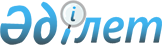 О внесении изменений в решение районного маслихата от 24 декабря 2013 года № 121 "О бюджете Алгинского района на 2014-2016 годы"
					
			Утративший силу
			
			
		
					Решение Алгинского районного маслихата Актюбинской области от 20 октября 2014 года № 169. Зарегистрировано Департаментом юстиции Актюбинской области 29 октября 2014 года № 4051. Утратило силу – решением маслихата Алгинского района Актюбинской области от 24.12.2014 № 182

     Сноска. Утратило силу – решением маслихата Алгинского района Актюбинской области от 24.12.2014 № 182.

      В соответствии со статьями 9, 106 и 109 Бюджетного кодекса Республики Казахстан от 4 декабря 2008 года, статьей 6 Закона Республики Казахстан от 23 января 2001 года «О местном государственном управлении и самоуправлении в Республике Казахстан», Алгинский районный маслихат РЕШИЛ:

      1. 

Внести в решение районного маслихата от 24 декабря 2013 года № 121 «О бюджете Алгинского района на 2014-2016 годы» (зарегистрированное в Реестре государственной регистрации нормативных правовых актов № 3751, опубликованное 28 января 2014 года в районной газете «Жұлдыз-Звезда» № 4-5) следующие изменения:

      1) 

в пункте1:

      в подпункте 1):

      доходы

      цифры «5 043 977» заменить цифрами «5 057 576,6»;

      в том числе по:

      налоговым поступлениям 

      цифры «1 638 832» заменить цифрами «1 626 443»;

      неналоговым поступлениям

      цифры «38 050» заменить цифрами «50 558,5»;

      поступлениям от продажи

      основного капитала

      цифры «23 118» заменить цифрами «23 004»;

      поступлениям трансфертов

      цифры «3 343 977» заменить цифрами «3 357 571,1»;

      в подпункте 2):

      затраты

      цифры «5 025 557,8» заменить цифрами «5 040 259,3»;

      в подпункте 3):

      чистое бюджетное кредитование 

      цифры «15 434» заменить цифрами «20 990»;

      в том числе:

      бюджетные кредиты 

      цифры «19 446» заменить цифрами «25 002»; 

      в подпункте 5):

      дефицит бюджета 

      цифры «- 98 766,8» заменить цифрами «- 105 424,7»;

      в подпункте 6):

      финансирование дефицита бюджета 

      цифры «98 766,8» заменить цифрами «105 424,7».

      2) 

в пункте 7:

      в абзаце втором цифры «19 446» заменить цифрами «25 002»;

      3) 

в пункте 9:

      в абзаце втором цифры «79 890» заменить цифрами «86 194»;

      в абзаце третьем цифры «19 012» заменить цифрами «32 741»;

      в абзаце четвертом цифры «68 087» заменить цифрами «67 970,7»;

      в абзаце пятом цифры «33 593» заменить цифрами «33 199»;

      в абзаце девятом цифры «142 391» заменить цифрами «138 576,9»;

      в абзаце одиннадцатом цифры «21 000» заменить цифрами «19 825,5»;

      в абзаце двенадцатом цифры «7 396» заменить цифрами «6 456»;



      4) приложение 1, 5 к указанному решению изложить в новой редакции согласно приложениям 1, 2 к настоящему решению.

      2. 

Настоящее решение вводится в действие с 1 января 2014 года. 

 

  Бюджет Алгинского района на 2014 год

  Перечень бюджетных программ акимов городского и сельских округов в районном бюджете на 2014 год

       продолжение таблицы

 

 
					© 2012. РГП на ПХВ «Институт законодательства и правовой информации Республики Казахстан» Министерства юстиции Республики Казахстан
				      Председатель сессии 

      маслихата 

      Р. Еркусимова Секретарь районного

маслихата

А. Кайрушев

Приложение № 1 к решению Алгинского районного маслихата от 20 октября 2014 года № 169Приложение № 1 к решению Алгинского районного маслихата от 24 декабря 2013 года № 121КатегорияКатегорияКатегорияКатегорияКатегорияСумма

(тысяч тенге)КлассКлассКлассКлассСумма

(тысяч тенге)ПодклассПодклассПодклассСумма

(тысяч тенге)НАИМЕНОВАНИЕНАИМЕНОВАНИЕСумма

(тысяч тенге)123445I. ДоходыI. Доходы5057576,61Налоговые поступленияНалоговые поступления162644301Подоходный налогПодоходный налог2231202Индивидуальный подоходный налогИндивидуальный подоходный налог22312003Социальный налогСоциальный налог1908901Социальный налогСоциальный налог19089004Налоги на собственностьНалоги на собственность1868991Налоги на имуществоНалоги на имущество1312943Земельный налогЗемельный налог49974Налог на транспортные средстваНалог на транспортные средства431085Единый земельный налогЕдиный земельный налог750005Внутренние налоги на товары, работы и услугиВнутренние налоги на товары, работы и услуги10190542АкцизыАкцизы10032283Поступление за использование природных и других ресурсовПоступление за использование природных и других ресурсов98004Сборы за ведение предпринимательской и профессиональной деятельностиСборы за ведение предпринимательской и профессиональной деятельности56495Налог на игорный бизнесНалог на игорный бизнес37708Обязательные платежи, взимаемые за совершение юридически значимых действий и (или) выдачу документов уполномоченными на то государственными органами или должностными лицамиОбязательные платежи, взимаемые за совершение юридически значимых действий и (или) выдачу документов уполномоченными на то государственными органами или должностными лицами64801Государственная пошлинаГосударственная пошлина64802Неналоговые поступленияНеналоговые поступления50558,51Доходы от государственной собственностиДоходы от государственной собственности2579,55Доходы от аренды имущества, находящегося в государственной собственностиДоходы от аренды имущества, находящегося в государственной собственности25747Вознаграждения по кредитам, выданным из государственного бюджетаВознаграждения по кредитам, выданным из государственного бюджета5,506Прочие неналоговые поступленияПрочие неналоговые поступления479791Прочие неналоговые поступленияПрочие неналоговые поступления479793Поступления от продажи основного капиталаПоступления от продажи основного капитала2300401Продажа государственного имущества, закрепленного за государственными учреждениямиПродажа государственного имущества, закрепленного за государственными учреждениями40041Продажа государственного имущества, закрепленного за государственными учреждениямиПродажа государственного имущества, закрепленного за государственными учреждениями400403Продажа земли и нематериальных активовПродажа земли и нематериальных активов190001Продажа земли Продажа земли 190004Поступления трансфертовПоступления трансфертов3357571,102Трансферты из вышестоящих органов государственного управленияТрансферты из вышестоящих органов государственного управления3357571,12Трансферты из областного бюджетаТрансферты из областного бюджета3357571,1Функциональная группаФункциональная группаФункциональная группаФункциональная группаФункциональная группаСумма

(тысяч тенге)ПодфункцияПодфункцияПодфункцияПодфункцияСумма

(тысяч тенге)Администратор бюджетных программАдминистратор бюджетных программАдминистратор бюджетных программСумма

(тысяч тенге)ПрограммаПрограммаСумма

(тысяч тенге)НАИМЕНОВАНИЕСумма

(тысяч тенге)123456II. Затраты5040259,301Государственные услуги общего характера279355,31Представительные, исполнительные и другие органы, выполняющие общие функции государственного управления243909,5112Аппарат маслихата района (города областного значения)16144,3001Услуги по обеспечению деятельности маслихата района (города областного значения)15394,3003Капитальные расходы государственного органа750122Аппарат акима района (города областного значения)84141,1001Услуги по обеспечению деятельности акима района (города областного значения)55392,8003Капитальные расходы государственного органа28748,3123Аппарат акима района в городе, города районного значения, поселка, села, сельского округа143624,1001Услуги по обеспечению деятельности акима района в городе, города районного значения, поселка, села, сельского округа131929,1022Капитальные расходы государственного органа116952Финансовая деятельность24118,5452Отдел финансов района (города областного значения)24118,5001Услуги по реализации государственной политики в области исполнения бюджета района (города областного значения) и управления коммунальной собственностью района (города областного значения)13122003Проведение оценки имущества в целях налогообложения860010Приватизация, управление коммунальным имуществом, постприватизационная деятельность и регулирование споров, связанных с этим400011Учет, хранение, оценка и реализация имущества, поступившего в коммунальную собственность9736,55Планирование и статистическая деятельность11327,3453Отдел экономики и бюджетного планирования района (города областного значения)11327,3001Услуги по реализации государственной политики в области формирования и развития экономической политики, системы государственного планирования и управления района (города областного значения)11327,302Оборона48281Военные нужды1828122Аппарат акима района (города областного значения)1828005Мероприятия в рамках исполнения всеобщей воинской обязанности18282Организация работы по чрезвычайным ситуациям3000122Аппарат акима района (города областного значения)3000006Предупреждение и ликвидация чрезвычайных ситуаций масштаба района (города областного значения)300004Образование25227741Дошкольное воспитание и обучение183686464Отдел образования района (города областного значения)183686040Реализация государственного образовательного заказа в дошкольных организациях образования1836862Начальное, основное среднее и общее среднее образование2143687,2464Отдел образования района (города областного значения)2143687,2003Общеобразовательное обучение2031949,2006Дополнительное образование для детей 1117389Прочие услуги в области образования195400,5464Отдел образования района (города областного значения)104778,8001Услуги по реализации государственной политики на местном уровне в области образования10051,8005Приобретение и доставка учебников, учебно-методических комплексов для государственных учреждений образования района (города областного значения)9300007Проведение школьных олимпиад, внешкольных мероприятий и конкурсов районного (городского) масштаба1200015Ежемесячная выплата денежных средств опекунам (попечителям) на содержание ребенка-сироты (детей-сирот), и ребенка (детей), оставшегося без попечения родителей11034067Капитальные расходы подведомственных государственных учреждений и организаций73193466Отдел архитектуры, градостроительства и строительства района (города областного значения)90621,7037Строительство и реконструкция объектов образования90621,706Социальная помощь и социальное обеспечение1939162Социальная помощь179278451Отдел занятости и социальных программ района (города областного значения)179278002Программа занятости30550004Оказание социальной помощи на приобретение топлива специалистам здравоохранения, образования, социального обеспечения, культуры, спорта и ветеринарии, проживающих в сельской местности в соответствии с законодательством Республики Казахстан9353005Государственная адресная социальная помощь2556006Оказание жилищной помощи15300007Социальная помощь отдельным категориям нуждающихся граждан по решениям местных представительных органов60000014Оказание социальной помощи нуждающимся гражданам на дому11357016Государственные пособия на детей до 18 лет46308017Обеспечение нуждающихся инвалидов обязательными гигиеническими средствами и предоставление услуг специалистами жестового языка, индивидуальными помощниками в соответствии с индивидуальной программой реабилитации инвалида38549Прочие услуги в области социальной помощи и социального обеспечения14638451Отдел занятости и социальных программ района (города областного значения)14638001Услуги по реализации государственной политики на местном уровне в области обеспечения занятости и реализации социальных программ для населения13348011Оплата услуг по зачислению, выплате и доставке пособий и других социальных выплат129007Жилищно-коммунальное хозяйство8200421Жилищное хозяйство171996455Отдел культуры и развития языков района (города областного значения)403024Ремонт объектов в рамках развития городов и сельских населенных пунктов по Дорожной карте занятости 2020403458Отдел жилищно-коммунального хозяйства, пассажирского транспорта и автомобильных дорог района (города областного значения)1250049Проведение энергетического аудита многоквартирных жилых домов1250464Отдел образования района (города областного значения)6053026Ремонт объектов в рамках развития городов и сельских населенных пунктов по Дорожной карте занятости 20206053466Отдел архитектуры, градостроительства и строительства района (города областного значения)164290003Проектирование, строительство и (или) приобретение жилья коммунального жилищного фонда79165004Проектирование, развитие, обустройство и (или) приобретение инженерно-коммуникационной инфраструктуры 851252Коммунальное хозяйство489568,7458Отдел жилищно-коммунального хозяйства, пассажирского транспорта и автомобильных дорог района (города областного значения)67745012Функционирование системы водоснабжения и водоотведения29000027Организация эксплуатации сетей газификации, находящихся в коммунальной собственности районов (городов областного значения)18539,5028Развитие коммунального хозяйства20205,5466Отдел архитектуры, градостроительства и строительства района (города областного значения)421823,7005Развитие коммунального хозяйства2100006Развитие системы водоснабжения и водоотведения 3000058Развитие системы водоснабжения и водоотведения в сельских населенных пунктах416723,73Благоустройство населенных пунктов158477,7123Аппарат акима района в городе, города районного значения, поселка, села, сельского округа155677,7008Освещение улиц в населенных пунктах21767011Благоустройство и озеленение населенных пунктов133910,7458Отдел жилищно-коммунального хозяйства, пассажирского транспорта и автомобильных дорог района (города областного значения)2800018Благоустройство и озеленение населенных пунктов280008Культура, спорт, туризм и информационное пространство1417931Деятельность в области культуры83851,5455Отдел культуры и развития языков района (города областного значения)41190,9003Поддержка культурно-досуговой работы41190,9466Отдел архитектуры, градостроительства и строительства района (города областного значения)42660,6011Развитие объектов культуры42660,62Спорт7234,7465Отдел физической культуры и спорта района (города областного значения)7234,7001Услуги по реализации государственной политики на местном уровне в сфере физической культуры и спорта4134,7004Капитальные расходы государственного органа300006Проведение спортивных соревнований на районном (города областного значения) уровне1400007Подготовка и участие членов сборных команд района (города областного значения) по различным видам спорта на областных спортивных соревнованиях14003Информационное пространство32838455Отдел культуры и развития языков района (города областного значения)28470006Функционирование районных (городских) библиотек27770007Развитие государственного языка и других языков народов Казахстана700456Отдел внутренней политики района (города областного значения)4368002Услуги по проведению государственной информационной политики через газеты и журналы 2904005Услуги по проведению государственной информационной политики через телерадиовещание14649Прочие услуги по организации культуры, спорта, туризма и информационного пространства17868,9455Отдел культуры и развития языков района (города областного значения)7206,9001Услуги по реализации государственной политики на местном уровне в области развития языков и культуры5326032Капитальные расходы подведомственных государственных учреждений и организаций1880,9456Отдел внутренней политики района (города областного значения)10662001Услуги по реализации государственной политики на местном уровне в области информации, укрепления государственности и формирования социального оптимизма граждан5864003Реализация мероприятий в сфере молодежной политики4028032Капитальные расходы подведомственных государственных учреждений и организаций77010Сельское, водное, лесное, рыбное хозяйство, особо охраняемые природные территории, охрана окружающей среды и животного мира, земельные отношения798351Сельское хозяйство28074453Отдел экономики и бюджетного планирования района (города областного значения)5256,4099Реализация мер по оказанию социальной поддержки специалистов 5256,4474Отдел сельского хозяйства и ветеринарии района (города областного значения)22817,6001Услуги по реализации государственной политики на местном уровне в сфере сельского хозяйства и ветеринарии 14260,6003Капитальные расходы государственного органа500006Организация санитарного убоя больных животных400007Организация отлова и уничтожения бродячих собак и кошек660008Возмещение владельцам стоимости изымаемых и уничтожаемых больных животных, продуктов и сырья животного происхождения 69976Земельные отношения 8830463Отдел земельных отношений района (города областного значения)8830001Услуги по реализации государственной политики в области регулирования земельных отношений на территории района (города областного значения)7630006Землеустройство, проводимое при установлении границ районов, городов областного значения, районного значения, поселков, сел, сельских округов 1000007Капитальные расходы государственного органа2009Прочие услуги в области сельского, водного, лесного, рыбного хозяйства, охраны окружающей среды и земельных отношений42931474Отдел сельского хозяйства и ветеринарии района (города областного значения)42931013Проведение противоэпизоотических мероприятий4293111Промышленность, архитектурная, градостроительная и строительная деятельность353652Архитектурная, градостроительная и строительная деятельность35365466Отдел архитектуры, градостроительства и строительства района (города областного значения)35365001Услуги по реализации государственной политики в области строительства, улучшения архитектурного облика городов, районов и населенных пунктов области и обеспечению рационального и эффективного градостроительного освоения территории района (города областного значения)8249013Разработка схем градостроительного развития территории района, генеральных планов городов районного (областного) значения, поселков и иных сельских населенных пунктов 2711612Транспорт и коммуникация170510,31Автомобильный транспорт170510,3123Аппарат акима района в городе, города районного значения, поселка, села, сельского округа104377,8013Обеспечение функционирования автомобильных дорог в городах районного значения, поселках, селах, сельских округах15244045Капитальный и средний ремонт автомобильных дорог улиц населенных пунктов89133,8458Отдел жилищно-коммунального хозяйства, пассажирского транспорта и автомобильных дорог района (города областного значения)66132,5023Обеспечение функционирования автомобильных дорог 7993045Капитальный и средний ремонт автомобильных дорог районного значения и улиц населенных пунктов58139,513Прочие423080,93Поддержка предпринимательской деятельности и защита конкуренции5974469Отдел предпринимательства района (города областного значения) 5974001Услуги по реализации государственной политики на местном уровне в области развития предпринимательства и промышленности4674003Поддержка предпринимательской деятельности1000004Капитальные расходы государственного органа3009Прочие417106,9123Аппарат акима района в городе, города районного значения, поселка, села, сельского округа12668040Реализация мер по содействию экономическому развитию регионов в рамках Программы "Развитие регионов"12668458Отдел жилищно- коммунального хозяйства, пассажирского транспорта и автомобильных дорог района (города областного значения)398912,9001Услуги по реализации государственной политики на местном уровне в области жилищно-коммунального хозяйства, пассажирского транспорта и автомобильных дорог7944,9013Капитальные расходы государственного органа200043Развитие инженерной инфраструктуры в рамках Программы "Развитие регионов"390768464Отдел образования района (города областного значения)5526041Реализация мер по содействию экономическому развитию регионов в рамках Программы "Развитие регионов"552614Обслуживание долга5,51Обслуживание долга5,5452Отдел финансов района (города областного значения)5,5013Обслуживание долга местных исполнительных органов по выплате вознаграждений и иных платежей по займам из областного бюджета5,515Трансферты368754,11Трансферты368754,1452Отдел финансов района (города областного значения)368754,1006Возврат неиспользованных (недоиспользованных) целевых трансфертов3095,1024Целевые текущие трансферты в вышестоящие бюджеты в связи с передачей функций государственных органов из нижестоящего уровня государственного управления в вышестоящий365659III.Чистое бюджетное кредитование20990Бюджетные кредиты2500210Сельское, водное, лесное, рыбное хозяйство, особо охраняемые природные территории, охрана окружающей среды и животного мира, земельные отношения250021Сельское хозяйство25002453Отдел экономики и бюджетного планирования района (города областного значения)25002006Бюджетные кредиты для реализации мер социальной поддержки специалистов 25002Погашение бюджетных кредитов40125Погашение бюджетных кредитов401201Погашение бюджетных кредитов40121Погашение бюджетных кредитов, выданных из государственного бюджета4012IV. Сальдо по операциям с финансовыми активами101752Приобретение финансовых активов10175213Прочие1017529Прочие 101752452Отдел финансов района (города областного значения)13160014Формирование или увеличение уставного капитала юридических лиц13160458Отдел жилищно- коммунального хозяйства, пассажирского транспорта и автомобильных дорог района (города областного значения)88592060Увеличение уставных капиталов специализированных уполномоченных организаций88592V. Дефицит (профицит) бюджета-105424,7VI. Финансирование дефицита (использование профицита) бюджета105424,77Поступление займов2500201Внутренние государственные займы250022Договора займа2500216Погашение займов4012,31Погашение займов4012,3452Отдел финансов района (города областного значения)4012,3008Погашение долга местного исполнительного органа перед вышестоящим бюджетом4012021Возврат неиспользованных бюджетных кредитов, выданных из местного бюджета0,38Используемые остатки бюджетных средств8443501Остатки бюджетных средств844351Свободные остатки бюджетных средств84435

Приложение № 2 к решению Алгинского районного маслихата от 20 октября 2014 года № 169Приложение № 5 к решению Алгинского районного маслихата от 24 декабря 2013 года № 121Наименование городского и сельских округовУслуги по обеспечению деятельности акима района в городе, города районного значения, поселка, села, сельского округа 123001Капитальные расходы государственного органа 123022Освещение улиц в населенных пунктах 123008Благоустройство и озеленение населенных пунктов 12301112345Алгинский 1754124958290133910,7Бестамакский113271150Бескоспинский11132,432001105Акайский8313,2835Карагашский8794860Карахобдинский9267,51650740Карабулакский8643564Маржанбулакский11392,81745Сарыхобдинский7157827Тамдинский11109,22270Токмансайский9011,32000866Ушкудукский7784,723501560Каракудыкский10456955Итого131 929,111 69521 767133 910,7Наименование городского и сельских округовОбеспечение функционирова ния автомобильных дорог в городах районного значения, поселках, селах, сельских округах 123013Реализация мер по содействию экономическому развитию регионов в рамках Программы "Развитие регионов" 123040Капитальный и средний ремонт дорог улиц населенных пунктов 1230451678Алгинский 259484437,4Бестамакский3801180900,5Бескоспинский13001000Акайский1150780Карагашский11001280Карахобдинский900849Карабулакский2300751Маржанбулакский8003182892,9Сарыхобдинский300870Тамдинский10001140903Токмансайский1400840Ушкудукский80013161000Каракудыкский1220480Итого15 244
12 668
89 133,8
